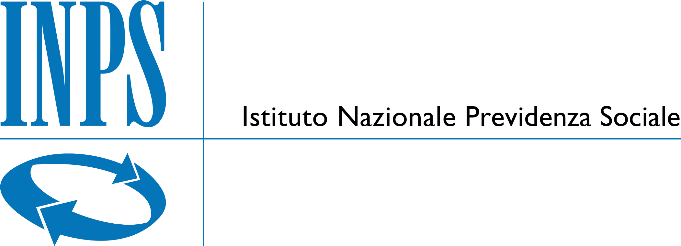 Via Arcivescovado, n. 9, CAP 10121– TorinoC.F. 80078750587 - P.IVA 02121151001Il sottoscritto: ________________________________________________________C.F.:________________________________________________________________Nato a: ___________________________il _________________________________Residente a: ______________________________ Provincia di _________________Via/Piazza__________________________ n. ___________in qualità di:[barrare la casella di interesse]Legale Rappresentante;Procuratore (come da allegata procura in data ___________________avanti al Notaio __________________________ con Studio in _____________ n. di repertorio ________________);dell’Impresa ausiliaria ____________________________________con sede nel Comune di:_____________________ Provincia di ________________Codice fiscale: ________________________________________________________Partita I.V.A.: ________________________________________________________ai sensi dell’art. 89 del D.lgs. 50/2016, consapevole che la falsità in atti e le dichiarazioni mendaci sono punite ai sensi del codice penale e delle leggi speciali in materia e che, laddove dovesse emergere la non veridicità di quanto qui dichiarato, si avrà la decadenza dai benefici eventualmente ottenuti ai sensi dell’art. 75 del d.P.R. n. 445 del 28 dicembre 2000 e l’applicazione di ogni altra sanzione prevista dalla legge, nella predetta qualità, ai sensi e per gli effetti di cui agli artt. 46 e 47 del d.P.R. n. 445 del 28 dicembre 2000DICHIARAChe ai sensi dell’art. 95, co. 10, D.Lgs. 18 aprile 2016 n. 50:che i propri costi della manodopera sono i seguenti: (IN CIFRE ED IN LETTERE) _____________________________________che gli oneri aziendali concernenti l’adempimento delle disposizioni in materia di salute e sicurezza sui luoghi di lavoro sono i seguenti: (IN CIFRE ED IN LETTERE) _________________________Firma del legale rappresentante dell’impresa ausiliaria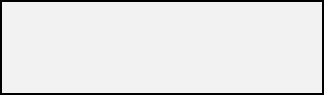 ISTITUTO NAZIONALE PREVIDENZA SOCIALEDIREZIONE REGIONALE DEL PIEMONTEDICHIARAZIONE DI STIMA DEI COSTI DELLA MANODOPERA AI SENSI DELL’ART. 95 COMMA 10 DEL D.LGS. 50 DEL 2016Procedura negoziata indetta ai sensi dell’art. 51, comma 1, lett. a), numero 2.2, del DL n. 77/2021, mediante Richiesta di Offerta (RdO) sul Mercato elettronico della Pubblica Amministrazione (MePA), per l’affidamento del Servizio annuale di conduzione e manutenzione ordinaria a canone e straordinaria extra-canone degli impianti elettrici, speciali e rete di cablaggio negli stabili strumentali INPS delle aree provinciali di Biella, Torino e VercelliCIG: 932111074D